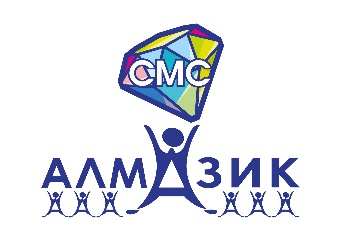 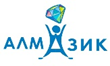 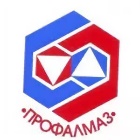 В АН ДОО "Алмазик" подведены итоги уходящего 2022 года!В  АН ДОО "Алмазик" 30 ноября  председатель ППО Наталья Владимировна Сафронова в рамках празднования Дня профсоюзного работника по итогам года отметила и наградила лучших активистов - членов профсоюза за участие в мероприятиях организации и города, за ведение информационной работы, за творческий подход к реализации планов и многое другое благодарственными письмами ППО АН ДОО «Алмазик», Благодарственными письмами Профсоюза «ПРОФАЛМАЗ», Почетными грамотами профсоюза «ПРОФАЛМАЗ», Благодарственными письмами Федерации Профсоюзов РС (Я) и
Почетными грамотами Федерации Профсоюзов РС (Я), так же все члены профсоюза были награждены денежной премией. В декабре состоялась встреча с сотрудниками организации, членами профсоюза, которые в течении года удостоились званием «Лучший сотрудник месяца»!Председатель профсоюзного комитета АН ДОО «Алмазик» Сафронова Наталья Владимировна поздравила членов профсоюза с достойной наградой и вручила серебряные значки с логотипом АН ДОО «Алмазик» и Профалмаз, украшенным фианитом. Поздравляем наших коллег!Гордимся и желаем дальнейших профессиональных успехов!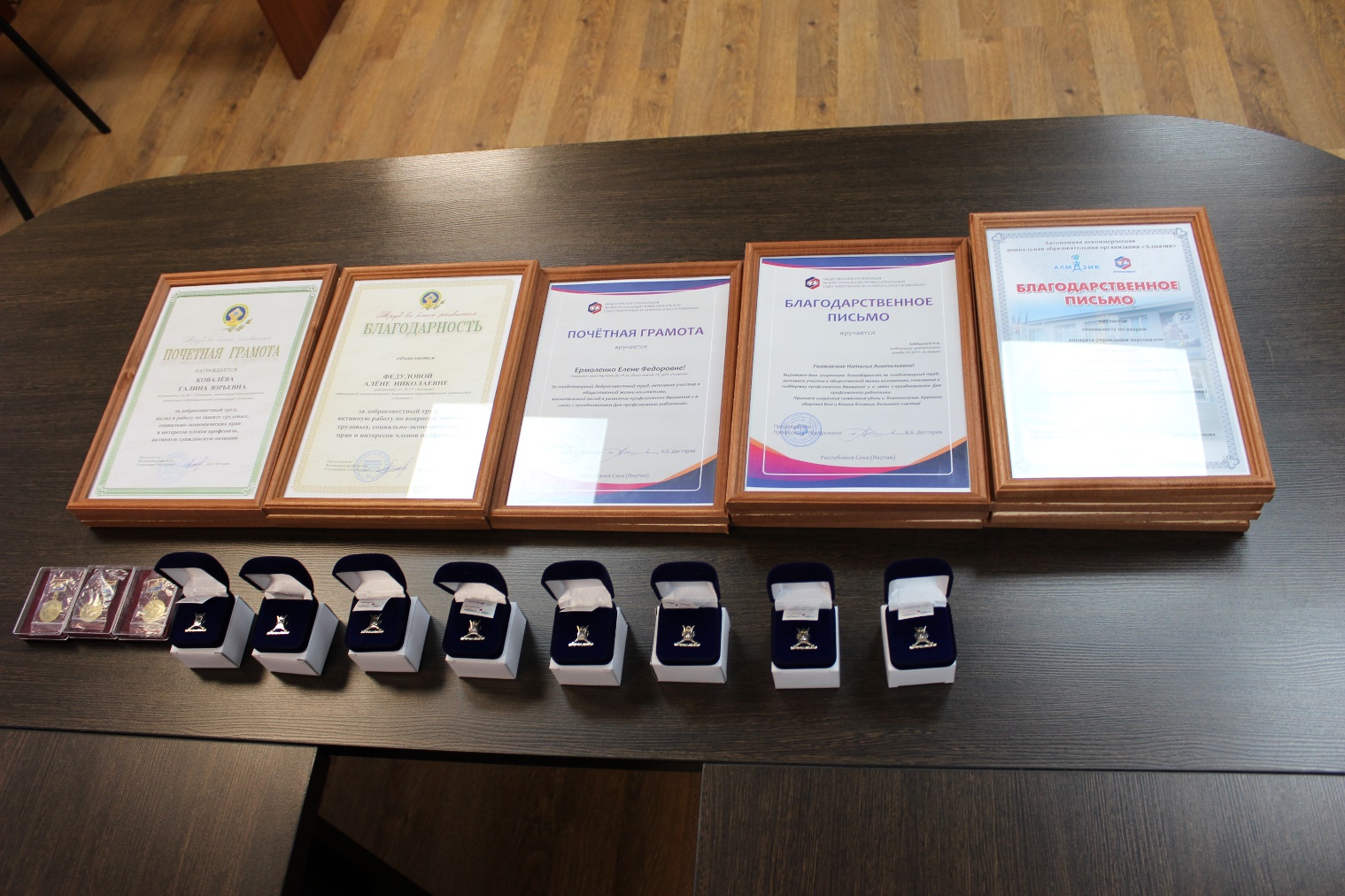 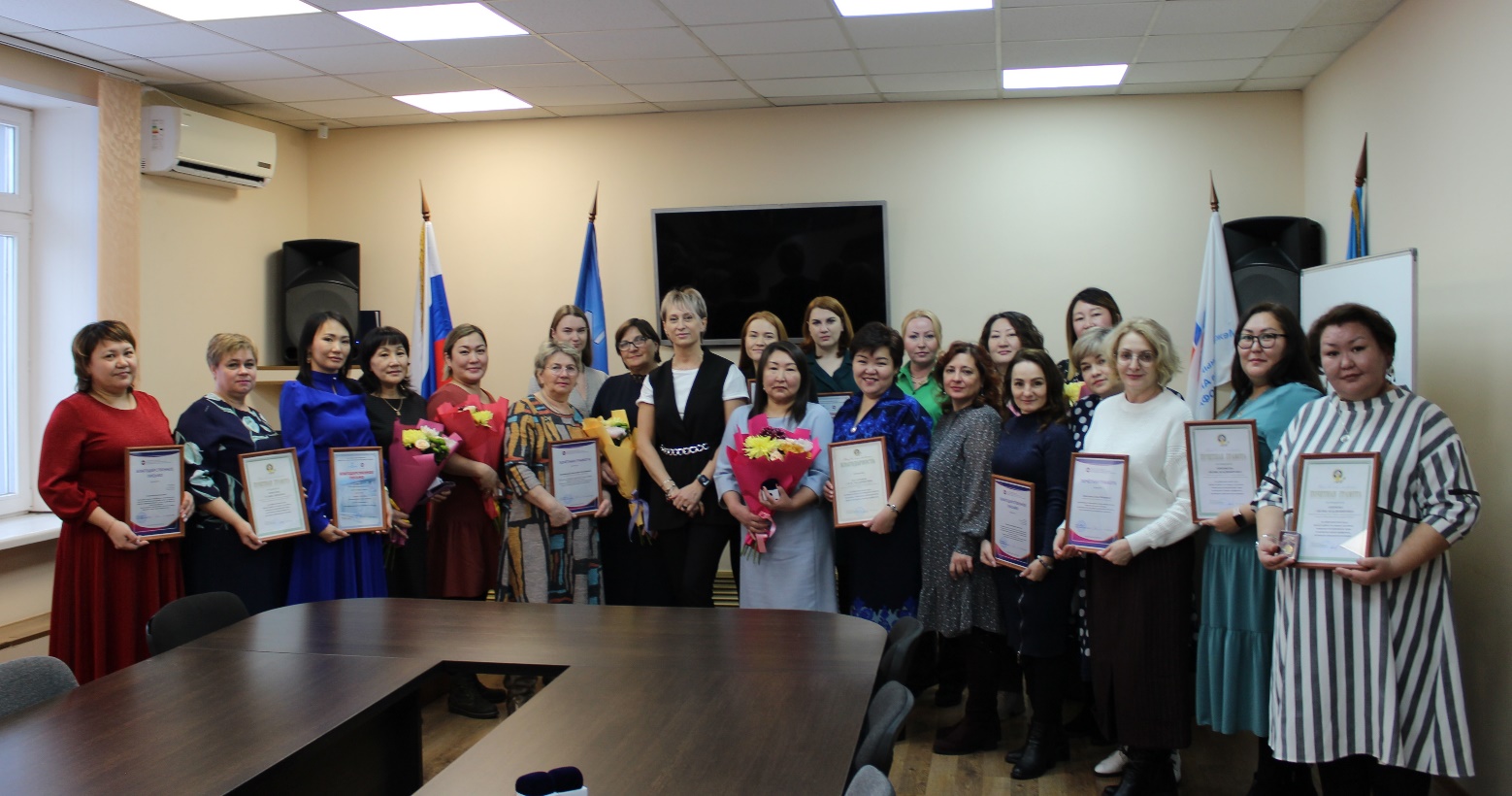 Благодарственное письмо ППО АН ДОО «Алмазик»:Воробьева Инна Дмитриевна - Специалист по кадрам – АУП;Сафиулина Алия Габделахатовна - Старший воспитатель - № 4 "Лукоморье";Щеглова Алина Владимировна - Музыкальный руководитель - № 37 "Звездочка";Петухова Татьяна Петровна - Инструктор по физической культуре - № 11 "Теремок";Иванова Евдокия Филипповна – Воспитатель - № 19 "Кэнчээри";Гайнулина Лилия Владимировна- Инструктор по физической культуре - № 8 "Чоппууска";Винокурова Александра Александровна – Ведущий бухгалтер - АУПВасильева  Анастасия Николаевна - Воспитатель 	№ 36 "Алмазик";Радько Елена Васильевна – Повар - № 46 "Сказка";Половникова Наталья Валерьевна- Помошник воспитателя- № 43 "Чебурашка";Курбангалиева Олеся Анатольевна- Заведующий хозяйством- № 51 "Улыбка";Семенова Саргылана Валерьевна – Воспитатель - № 29 "Теремок".Благодарственное письмо Профсоюза «ПРОФАЛМАЗ»:Хайдарова Наталья Анатольевна – Кладовщик центрального склада – АУП;Ильина Елена Александровна - Машинист по стирке белья и ремонту спецодежды - № 8 "Чоппууска";Говтва Виктория Николаевна - Старший воспитатель - № 2 "Сардаана";Кушнирская Асель Жусуповна  - Воспитатель - № 55 "Сулусчаан";Гозюмова Альбина Тотрадзовна - Заведующий д/с № 48 "Айболит".Почетная грамота Профсоюза «ПРОФАЛМАЗ»:Храповицкая Антонина Николаевна - Помощник воспитателя - № 13 "Карлсон";Ермоленко Елена Фёдоровна - Старший воспитатель- № 54 "Белоснежка";Карнаухова Анна Владимировна - Специалист по кадрам – САО;Сафина Маргарита Викторовна – Повар - № 48 "Айболит".Благодарственное письмо Федерации Профсоюзов Республики Саха (Якутия):Федулова Алёна Николаевна - Заведующая д/с № 52 «Крепыш»;Пудова Евгения Владимировна – Воспитатель – № 22 «Василек»;Чагдурова Сэсэг Владимировна - Музыкальный руководитель - № 6 «Березка»;Бикметова Елена Борисовна - Старшая медицинская сестра - № 14 «Медвежонок»;Указова Нина Владимировна - Инструктор по физкультуре - № 37 «Звездочка».Почетная грамота Федерации Профсоюзов Республики Саха (Якутия):Белякова Анна Сергеевна - Старший воспитатель - № 1 "Оленёнок";Ковалёва Галина Юрьевна – Воспитатель - № 12 "Солнышко";Акимова Лилия Владимировна - Старший воспитатель - № 11 "Теремок";Тимофеева Лилия Владимировна - Музыкальный руководитель - № 11 "Теремок".Медаль Федерации пофсоюзов РС(Я) "За доблестный труд":Орлова Ирина Юрьевна - Начальник ОМО – АУП.